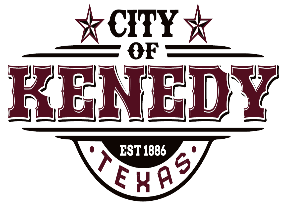  Boil Water Notice for Community Public Water Systems <10/04/2021> Due to WATER MAIN REPAIR AND LOSS OF WATER PRESSURE, the Texas Commission on Environmental Quality has required the CITY OF KENEDY, PWS 1280002 public water system to notify all customers to boil their water prior to consumption (e.g., washing hands/face, brushing teeth, drinking, etc.). Children, seniors, and persons with weakened immune systems are particularly vulnerable to harmful bacteria, and all customers should follow these directions). To ensure destruction of all harmful bacteria and other microbes, water for drinking, cooking, and ice making should be boiled and cooled prior to use for drinking water or human consumption purposes. The water should be brought to a vigorous rolling boil and then boiled for two minutes. In lieu of boiling, individuals may purchase bottled water or obtain water from some other suitable source for drinking water or human consumption purposes. When it is no longer necessary to boil the water, the public water system officials will notify customers that the water is safe for drinking water or human consumption purposes. Once the boil water notice is no longer in effect, the public water system will issue a notice to customers that rescinds the boil water notice in a manner similar to this notice. Please share this information with all the other people who drink this water, especially those who may not have received this notice directly (for example, people in apartments, nursing homes, schools, and businesses). You can do this by posting this notice in a public place or distributing copies by hand or mail.AREA AFFECTED: City of Kenedy Pressure Plain C / which is everything except from Murphy’s on HWY 181 to the Hospital and County rd. 345If you have questions concerning this matter, you may contact Jerry Higgins at (303 W. Main, (830)583-2230 or (830)583-3217. The public water system customers and the executive director shall be able to reach the public water system at one of the numbers listed in this notice. If a customer, individual, or employee wishes to contact the executive director, please call (512) 239-4691.